TAPEA POR CANFRANC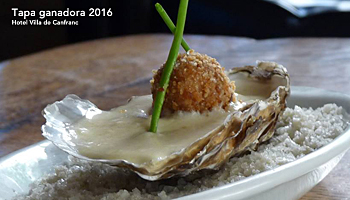 25, 26 y 27 de agostoDe 19h a 23h excepto domingo a 22h - Precio 2’50 €BAR LA BRASA TAPA LA BRASABrocheta de puerros y patatas picantes con cebolla caramelizadaRESTAURANTE ARA TAPA ARAPan, cebolla caramelizada al vino Porto, queso de cabra, foie, sal gorda
 y salsa de vino tinto reducido RESTAURANTE UNIVERSOCROQUETAS DE BOLUSTOSTADA DE BACALAO Y PIPERADA EMPANADA DE PUERROS Y GAMBAS RESTAURANTE LADUANILLA  DELICIA ROMPEOLAS  : Harina, marisco, leche y ChalotasHOTEL & SPA VILLA ANAYETQUESO REBOZADO AL AIRE DE CANELA CON FRUTOS ROJOS 
CAZUELITA DE PATATAS REVOLCONAS AL ESTILO CHARORROHOTEL VILLA DE CANFRANC                      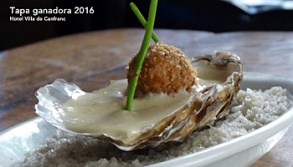    DELICIAS DEL ÁRTICOLA PIZZE                                                         APTA PARA TODOS: Soja Texturizada y Calabacín  con salsa vegetal de hortalizas  y especias del Chef.